Информация  о профилактических мероприятиях очагов амброзииПроисхождение. Северная Америка.
Географическое распространение. В Российской Федерации небольшими очагами распространена в Башкортостане, Волгоградской, Самарской, Оренбургской, Ростовской областях и Ставропольском крае.
Морфологическая характеристика и биологические особенности, вредоносность. Многолетнее корнеотпрысковое растение. Стебель прямой, ветвистый, достигающий в высоту 1 м и более. Листья снизу супротивные, сверху очередные, черешковые, глубокораздельные или перисто-рассеченные, длиной от 5 до 12 см. Стебли и листья густо покрыты короткими жесткими волосками, отчего все растение серовато-зеленого цвета.
Цветки имеют такое же строение, как амброзия полыннолистная, но кисти мужских корзинок более плотные, в одной кисти длиной 7 – 15 см до 50 – 100 корзинок. Обертка мужских корзинок колокольчатая. Женские цветки одиночные, немногочисленные, расположены либо у основания мужских соцветий, либо в пазухах верхних листьев. Плод – семянка в обертке. Зрелые обертки обратнояйцевидной формы, серого или коричневого цвета, с редкоопушенной поверхностью, иногда с выпуклым крупносетчатым рисунком на вершине. Боковые шипики еле заметны или отсутствуют. Обертка легко отделяется от семянки. Семянка обратнояйцевидной формы, зеленовато-коричневого цвета, блестящая. Длина семянки в обертке 2,5-3 мм, ширина и толщина 2–2,5 мм.
Амброзия многолетняя относится к корнеотпрысковым сорнякам, размножается она в основном корневой порослью, корневищами и отрезками корней, семенное размножение имеет подчиненное значение. Семян обычно мало. Однако с точки зрения карантина семенное размножение играет большую роль, так как с семенами сорняк завозится в новые хозяйства, районы и области. 
В полевых условиях семена начинают прорастать, когда почва прогреется до 13 - 15 ° С, примерно в первой половине мая. В посевах пропашных и на парах отдельные всходы появляются летом, особенно после осадков. У растений, взошедших в мае, в конце первой декады июля уже начинают образовываться горизонтальные корни, на которых закладываются почки размножения. Эти корни – основной источник засорения полей.
Корневая поросль амброзии многолетней располагается мелко: на необрабатываемых землях у самой поверхности, на обрабатываемых – на глубине пахотного горизонта. При зяблевой вспашке плугами с предплужниками происходит перераспределе-ние корней, они перемещаются в нижние горизонты.
Почки закладываются по всей длине корней и очень близко друг к другу (1 – 2 см), поэтому и побегов от них образуется очень много. Отрезки корней амброзии очень хорошо приживаются. Благодаря разрастанию быстро образует куртины с плотным заселением. Это позволяет ей успешно конкурировать с многолетними травами. Поэтому вредоносность амброзии многолетней проявляется не только в посевах культур, но и на лугах и пастбищах. Скот ее не поедает. Пыльца амброзии многолетней является аллергентом и вызывает заболевание амброзийный поллинозом.
Интегрированные меры борьбы.
Профилактические мероприятия. Целью их является предотвращение дополнительного заноса семян сорняка в почву с семенами и навозом. Поэтому необходимы:
- тщательная очистка семенного материала от семян амброзии многолетней;
- внесение  на поля только перепревшего навоза;
Агротехнические. Скашивание растений амброзии многолетней следует проводить только в фазу бутонизации. Регулярные скашивания сорняка в течение нескольких лет приведут к истощению корневых побегов. Небольшие отдельные очаги амброзии многолетней ликвидируют путем ручной перекопки участка с тщательной выборкой корней и последующим их сжиганием.
При выявлении большого очага на пашне необходимо обозначить его границы столбиками, опахать и в дальнейшем проводить на нем ликвидационные мероприятия. Если этого не сделать, то при обработке поля отрезки корней сорняка будут разнесены на другие участки поля, приживутся, и площадь засорения возрастет.
Как показала практика, хороших результатов в борьбе с амброзией многолетней можно добиться, если засоренное поле отвести под пар, а затем дважды высеять на нем озимую пшеницу.
При разработке химических методов борьбы с амброзией, а также другими карантинными сорными растениями следует руководствоваться регламентами Государственного каталога пестицидов и агрохимикатов, разрешенных к применению на территории РФ.
Амброзия чувствительна к гербицидам группы 2,4-Д (эстерон, элант, аврорекс и др.); дикамбы (дианат, банвел, дикамба), МЦПА (агритокс, линтаплант, аметил), клопиралида (корректор, лонтерр, агрон), а так же ряду смесевых препаратов (диален супер, линтур, секатор, прима и т.д.) В посевах люцерны и сои применяют гербицид пивот. На паровых полях или заблаговременно за две недели до посева сельхозкультур, в многолетних насаждениях и на землях не сельскохозяйственного использования высокоэффективны гербициды сплошного действия на основе глифосфатов (раундап, алаз, дефолт, фозат, глипер, глифоган, факел, аргумент, граунд, сангли, космик, Торнадо 500, ураган); на землях несельскохозяйственного использования (охранные зоны линий электропередач, трасс газопроводов, насыпи и полосы отчуждения железных и шоссейных дорог, промышленные территории) – гербициды на основе имазапира (арсенал, ас, грейдер, империал), применяемые в фазу 4-6 настоящих листьев амброзии.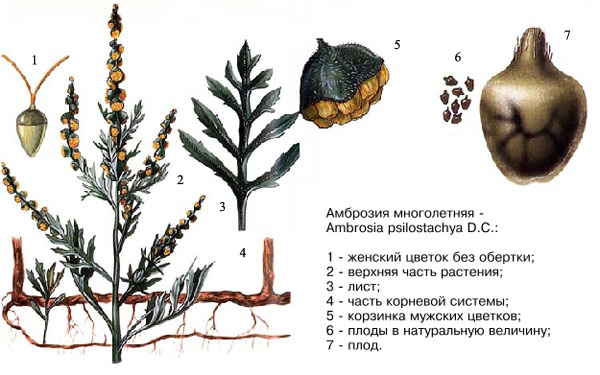 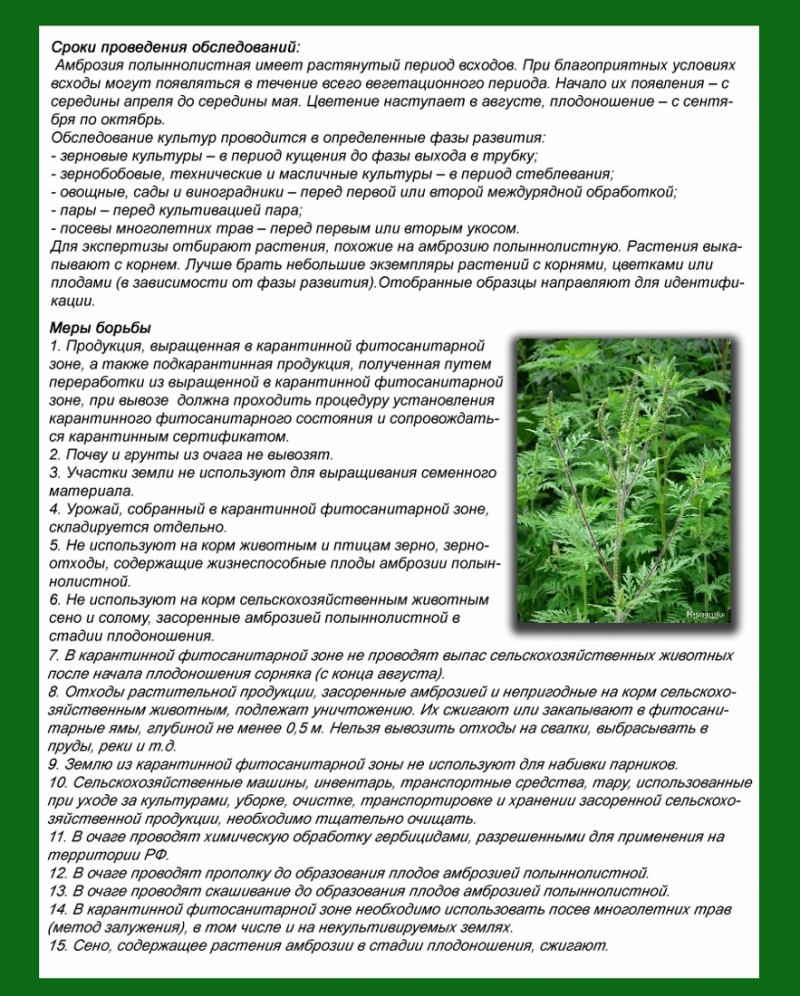 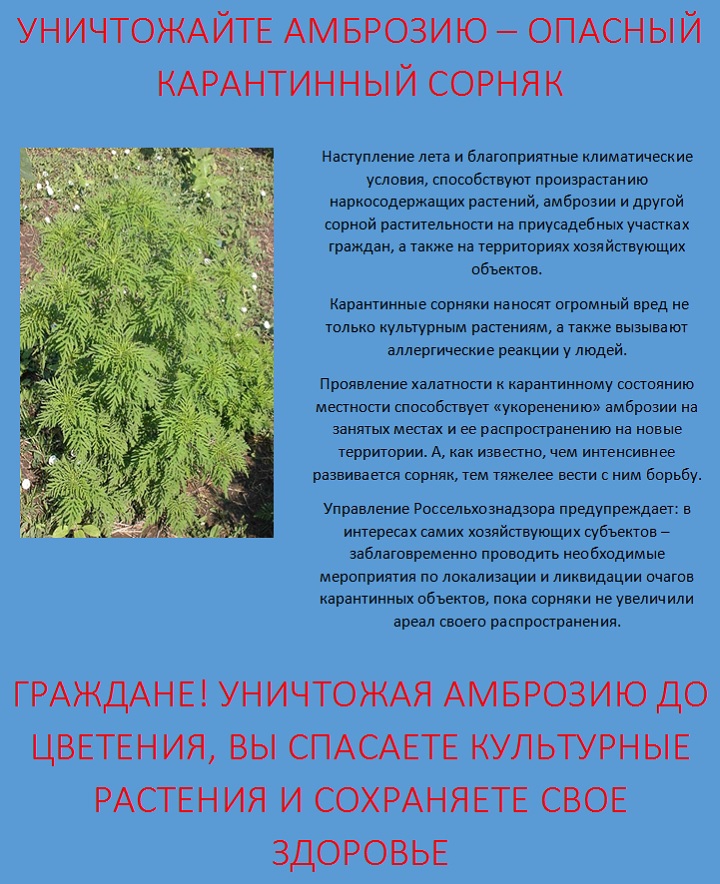 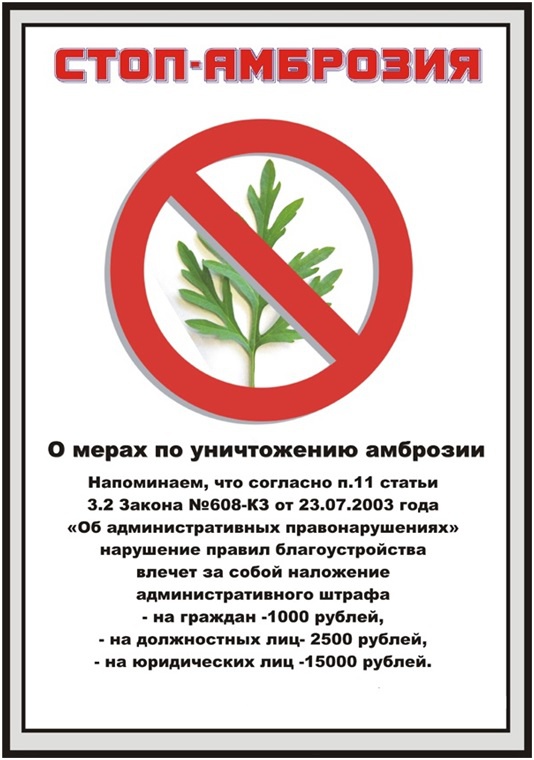 РОССИЙСКАЯ ФЕДЕРАЦИЯРОСТОВСКАЯ ОБЛАСТЬДУБОВСКИЙ РАЙОНМУНИЦИПАЛЬНОЕ ОБРАЗОВАНИЕ «АНДРЕЕВСКОЕ СЕЛЬСКОЕ ПОСЕЛЕНИЕ»АДМИНИСТРАЦИЯ АНДРЕЕВСКОГО СЕЛЬСКОГО ПОСЕЛЕНИЯПОСТАНОВЛЕНИЕ                              от 03.06.2019                                                                                                65ст. АндреевскаяО внесении изменений в постановление Администрации Андреевского сельского поселения  от 15.10.2018 № 67	В соответствии с распоряжением Правительства Ростовской области от 21.09.2018 года № 567 ( в редакции от 20.05.2019 № 273) «Об утверждении Плана мероприятий по росту доходного потенциала Ростовской области, оптимизации расходов областного бюджета и сокращению государственного долга Ростовской области до 2024 года», Администрация Андреевского сельского поселения,   п о с т а н о в л я е т:1. Внести в постановление Администрации Андреевского сельского поселения  от 15.10.2018 № 67 «Об утверждении Плана мероприятий по оптимизации расходов бюджета Андреевского сельского поселения Дубовского района и сокращению муниципального долга Андреевского сельского поселения до 2020 года» изменения согласно приложению.2.  Признать утратившим силу постановление Администрации Андреевского сельского поселения  от 28.06.2017 № 57 «Об утверждении Плана мероприятий по отмене с 1 января очередного финансового года расходных обязательств, не связанных с решением вопросов, отнесенных Конституцией Российской Федерации, федеральными законами, областными законами к полномочиям органов местного самоуправления поселений (за исключением вопросов, указанных в части 1 статьи 14¹ Федерального закона от 06.10.2003 №131-ФЗ «Об общих принципах организации местного самоуправления в Российский Федерации».3. Настоящее распоряжение вступает в силу со дня его официального опубликования. 4. Контроль за исполнением настоящего постановления оставляю за собой.Глава Администрации Андреевскогосельского поселения                                                                                             А.В. Лондарьпостановление вноситсектор экономики и финансов, 5-58-18                                                                                          Приложениек постановлению Администрации Андреевского сельского поселенияот 03.06.2019 № 65ИЗМЕНЕНИЯ,вносимые в постановление Администрации Андреевского сельского поселения от 15.10.2018 № 67  «Об утверждении Плана мероприятий по оптимизации расходов бюджета Андреевского сельского поселения Дубовского района и сокращению муниципального долга Андреевского сельского поселения до 2020 года»»1. Наименование изложить в редакции:«Об утверждении Плана мероприятий по росту доходного потенциала Андреевского сельского поселения, оптимизации расходов местного бюджета и сокращению муниципального долга Андреевского сельского поселения до 2024 года».2. В пункте 1 слова «до 2020 года» заменить словами «до 2024 года».3. В пункте 2 слова «с 2018 года» исключить.4. В пункте 3 слова «на 2018 – 2020 годы» исключить.5. Дополнить пунктом 31 следующего содержания:«31. Установить запрет на создание муниципальных учреждений Андреевского сельского поселения и на изменение структуры муниципальных учреждений Андреевского сельского поселения, приводящие к увеличению штатной численности и бюджетных ассигнований, за исключением случаев, когда создание муниципальных учреждений Андреевского сельского поселения или изменение структуры муниципальных учреждений Андреевского сельского поселения, приводящие к увеличению штатной численности и бюджетных ассигнований, обусловлено изменениями федерального и областного законодательства или необходимостью оптимизации расходов местного бюджета.».6. Дополнить пунктом 32 следующего содержания:«32. При формировании проекта решения о местном бюджете на очередной финансовый год и на плановый период обеспечить планирование бюджетных ассигнований за счет предоставленных субсидий из областного бюджета в первоочередном порядке в рамках реализации национальных, федеральных и региональных проектов в целях исполнения Указа Президента Российской Федерации от 07.05.2018 № 204 «О национальных целях и стратегических задачах развития Российской Федерации на период до 2024 года.».7. Дополнить пунктом 33 следующего содержания:«33. Обеспечить включение средств на реализацию новых инвестиционных проектов в местный бюджет только при формировании проекта решения о местном бюджете на очередной финансовый год и на плановый период. Рассмотрение возможности включения в местный бюджет средств на новые инвестиционные проекты в процессе его исполнения осуществлять только в части инвестиционных проектов, связанных с реализацией Указа Президента Российской Федерации от 07.05.2018 № 204 «О национальных целях и стратегических задачах развития Российской Федерации на период до 2024 года.».8. Дополнить пунктом 34 следующего содержания:«34. Органам местного самоуправления Андреевского сельского поселения принять правовые акты, устанавливающие персональную ответственность руководителя и должностных лиц Админситрации Андреевского сельского поселения за полное и своевременное исполнение Плана мероприятий по росту доходного потенциала Андреевского сельского поселения, оптимизации расходов местного бюджета и сокращению муниципального долга Андреевского сельского поселения до 2024 года.».9. Дополнить пунктом 35 следующего содержания:«35. Органам местного самоуправления Андреевского сельского поселения в срок до 1 июля 2019 г. провести анализ расходных обязательств, включенных в реестр расходных обязательств Ростовской области и свод реестров расходных обязательств муниципальных образований, входящих в состав Ростовской области, по группам полномочий с целью выявления превышения уровня расчетных объемов расходных обязательств, определенных в порядке, установленном постановлением Правительства Российской Федерации от 22.11.2004 № 670 «О распределении дотации на выравнивание бюджетной обеспеченности субъектов Российской Федерации» (в сопоставимых условиях).».10. Дополнить пунктом 36 следующего содержания:«36. Органам местного самоуправления Андреевского сельского поселения обеспечить сокращение к 2020 году расходов местного бюджета до уровня расчетных объемов расходных обязательств органов местного самоуправления, определенных в порядке, установленном постановлением Правительства Российской Федерации от 22.11.2004 № 670 «О распределении дотации на выравнивание бюджетной обеспеченности субъектов Российской Федерации» (в сопоставимых условиях).».11. В пункте 6:в подпункте 5.2 слова «до 2020 года» заменить словами «до 2024 года»;в подпункте 5.3 слова «до 20 декабря 2018 г.» заменить словами «до 1 октября 2019 г.», слова «до 2020 года» заменить словами «до 2024 года».13. Приложения № 1 – 3 изложить в редакции:                        приложение № 1к постановлению          Администрации Андреевского сельского поселения от 15.10.2018 № 67ПЛАНмероприятий по росту доходного потенциала Андреевского сельского поселения, оптимизации расходов местного бюджета и сокращению муниципального долга Андреевского сельского поселения до 2024 годаПримечание.Х – данные ячейки не заполняются.* Финансовая оценка (бюджетный эффект) рассчитывается:по I разделу – как планируемое увеличение поступлений в местный бюджет в соответствующем году по итогам проведения мероприятия;по II разделу – как планируемая оптимизация расходов местного бюджета в соответствующем году по итогам проведения мероприятия; по III разделу – как планируемая оптимизация средств местного бюджета в соответствующем году по итогам проведения мероприятия. ** Запланировать финансовую оценку (бюджетный эффект) не представляется возможным. Финансовая оценка (бюджетный эффект) будет определена по итогам проведения мероприятия и отражена в отчете.                                                                                                                                                                                                Приложение № 2к  постановлению ОТЧЕТпо Плану мероприятий по росту доходного потенциала Андреевского сельского поселения, оптимизации расходов местного бюджета и сокращению муниципального долга Андреевского сельского поселения до 2024 года* Заполняется в соответствии с приложением № 1.** Указываются правовые, финансовые, организационные и иные инструменты, используемые для эффективного выполнения мероприятия.*** Заполняется в случае неисполнения плановых значений финансовой оценки (бюджетного эффекта).                                                                                                                                                        Приложение № 3 к постановлению Администрации Андреевского сельского поселения от 15.10.2018 № 67ИНФОРМАЦИЯо реализации Плана мероприятий по росту доходного потенциала Андреевского сельского поселения, оптимизации расходов местного бюджета и сокращению муниципального долга Андреевского сельского поселения до 2024 года* Заполняется в соответствии с приложением № 1.Периодическое печатное издание Администрации Андреевского сельского поселения Дубовского района Ростовской областиУчредитель:     Администрация Андреевского сельского поселения Адрес: 347413, ул. Кольцевая 21 «а»,  ст.Андреевская  Дубовского района  Ростовской области. тел./факс(86377)55-8-11,      Отпечатано в администрации Андреевского сельского поселения      «10»  июня  2019  г».                                                                                           Распространяется бесплатно                                                                                                                                                Тираж 5 экз.   Андреевский                       вестник «10 июня  2019год»ПЕРИОДИЧЕСКОЕ ПЕЧАТНОЕ ИЗДАНИЕ АНДРЕЕВСКОГО СЕЛЬСКОГО ПОСЕЛЕНИЯ «10 июня  2019год»№п/пНаименование мероприятияОтветственный исполнительСрок исполненияФинансовая оценка (бюджетный эффект) (тыс. рублей) *Финансовая оценка (бюджетный эффект) (тыс. рублей) *Финансовая оценка (бюджетный эффект) (тыс. рублей) *Финансовая оценка (бюджетный эффект) (тыс. рублей) *Финансовая оценка (бюджетный эффект) (тыс. рублей) *Финансовая оценка (бюджетный эффект) (тыс. рублей) *№п/пНаименование мероприятияОтветственный исполнительСрок исполнения2019 год2020 год2021 год2022 год2023 год2024 год1233444566788991010I. Направления по росту доходов консолидированного бюджета Андреевского сельского поселенияI. Направления по росту доходов консолидированного бюджета Андреевского сельского поселенияI. Направления по росту доходов консолидированного бюджета Андреевского сельского поселенияI. Направления по росту доходов консолидированного бюджета Андреевского сельского поселенияI. Направления по росту доходов консолидированного бюджета Андреевского сельского поселенияI. Направления по росту доходов консолидированного бюджета Андреевского сельского поселенияI. Направления по росту доходов консолидированного бюджета Андреевского сельского поселенияI. Направления по росту доходов консолидированного бюджета Андреевского сельского поселенияI. Направления по росту доходов консолидированного бюджета Андреевского сельского поселенияI. Направления по росту доходов консолидированного бюджета Андреевского сельского поселенияI. Направления по росту доходов консолидированного бюджета Андреевского сельского поселенияI. Направления по росту доходов консолидированного бюджета Андреевского сельского поселенияI. Направления по росту доходов консолидированного бюджета Андреевского сельского поселенияI. Направления по росту доходов консолидированного бюджета Андреевского сельского поселенияI. Направления по росту доходов консолидированного бюджета Андреевского сельского поселенияI. Направления по росту доходов консолидированного бюджета Андреевского сельского поселенияI. Направления по росту доходов консолидированного бюджета Андреевского сельского поселенияВсего по разделу I39,127,527,53,23,23,23, 23, 23,23,21.Мероприятия по расширению налогооблагаемой базы консолидированного бюджета Андреевского сельского поселенияМероприятия по расширению налогооблагаемой базы консолидированного бюджета Андреевского сельского поселенияМероприятия по расширению налогооблагаемой базы консолидированного бюджета Андреевского сельского поселенияМероприятия по расширению налогооблагаемой базы консолидированного бюджета Андреевского сельского поселенияМероприятия по расширению налогооблагаемой базы консолидированного бюджета Андреевского сельского поселенияМероприятия по расширению налогооблагаемой базы консолидированного бюджета Андреевского сельского поселенияМероприятия по расширению налогооблагаемой базы консолидированного бюджета Андреевского сельского поселенияМероприятия по расширению налогооблагаемой базы консолидированного бюджета Андреевского сельского поселенияМероприятия по расширению налогооблагаемой базы консолидированного бюджета Андреевского сельского поселенияМероприятия по расширению налогооблагаемой базы консолидированного бюджета Андреевского сельского поселенияМероприятия по расширению налогооблагаемой базы консолидированного бюджета Андреевского сельского поселенияМероприятия по расширению налогооблагаемой базы консолидированного бюджета Андреевского сельского поселенияМероприятия по расширению налогооблагаемой базы консолидированного бюджета Андреевского сельского поселенияМероприятия по расширению налогооблагаемой базы консолидированного бюджета Андреевского сельского поселенияМероприятия по расширению налогооблагаемой базы консолидированного бюджета Андреевского сельского поселенияМероприятия по расширению налогооблагаемой базы консолидированного бюджета Андреевского сельского поселения1.1.Отмена неэффективных налоговых льгот (пониженных ставок 
по налогам), установленных законодательством Ростовской области о налогах и сборах и нормативными правовыми актами органов местного самоуправленияСектор экономики и финансов Администрации Андреевского сельского поселенияСектор экономики и финансов Администрации Андреевского сельского поселенияежегодноежегодноежегодно********************1.2.Проведение мероприятий 
по сокращению неформальной занятости 
и легализации трудовых отношений, ведение индивидуального учета закрепляемости на рабочих местах лиц, заключивших трудовые договоры в результате реализации данных мерСектор экономики и финансов Администрации Андреевского сельского поселенияСектор экономики и финансов Администрации Андреевского сельского поселенияежегодноежегодноежегодно********************1.3.Повышение эффективности использования имущества 
(в том числе земельных участков), находящегося 
в муниципальной собственности Сектор экономики и финансов Администрации Андреевского сельского поселения;Специалист первой категории по вопросам имущественных и земельных отношений Сектор экономики и финансов Администрации Андреевского сельского поселения;Специалист первой категории по вопросам имущественных и земельных отношений ежегодноежегодноежегодно2,42,52,5**************1.4.Актуализация налогооблагаемой базы, 
в том числевовлечение в налоговый оборот объектов недвижимости, включая земельные участкиСпециалист первой категории по вопросам имущественных и земельных отношений Специалист первой категории по вопросам имущественных и земельных отношений ежегодноежегодноежегодно********************1.5.Увеличение налоговой базы по налогу на имущество физических лиц за счет налогообложения от кадастровой стоимости объектов, не имеющих  инвентаризационной стоимостиСпециалист первой категории по вопросам имущественных и земельных отношений Специалист первой категории по вопросам имущественных и земельных отношений 2019 год2019 год2019 год2,63,23,23,23,23,23,23,23,23,22.Повышение собираемости налогов и сокращение задолженностиПовышение собираемости налогов и сокращение задолженностиПовышение собираемости налогов и сокращение задолженностиПовышение собираемости налогов и сокращение задолженностиПовышение собираемости налогов и сокращение задолженностиПовышение собираемости налогов и сокращение задолженностиПовышение собираемости налогов и сокращение задолженностиПовышение собираемости налогов и сокращение задолженностиПовышение собираемости налогов и сокращение задолженностиПовышение собираемости налогов и сокращение задолженностиПовышение собираемости налогов и сокращение задолженностиПовышение собираемости налогов и сокращение задолженностиПовышение собираемости налогов и сокращение задолженностиПовышение собираемости налогов и сокращение задолженностиПовышение собираемости налогов и сокращение задолженностиПовышение собираемости налогов и сокращение задолженности2.1.Снижение задолженности 
по налоговым и неналоговым доходам за счет повышения эффективности работы Координационных советов и рабочих групп по взысканию задолженности по арендной плате за землюСектор экономики и финансов Администрации Андреевского сельского поселенияСектор экономики и финансов Администрации Андреевского сельского поселенияежегодноежегодноежегодно34,121,821,8**************II. Направления по оптимизации расходов местного бюджетаII. Направления по оптимизации расходов местного бюджетаII. Направления по оптимизации расходов местного бюджетаII. Направления по оптимизации расходов местного бюджетаII. Направления по оптимизации расходов местного бюджетаII. Направления по оптимизации расходов местного бюджетаII. Направления по оптимизации расходов местного бюджетаII. Направления по оптимизации расходов местного бюджетаII. Направления по оптимизации расходов местного бюджетаII. Направления по оптимизации расходов местного бюджетаII. Направления по оптимизации расходов местного бюджетаII. Направления по оптимизации расходов местного бюджетаII. Направления по оптимизации расходов местного бюджетаII. Направления по оптимизации расходов местного бюджетаII. Направления по оптимизации расходов местного бюджетаII. Направления по оптимизации расходов местного бюджетаII. Направления по оптимизации расходов местного бюджетаВсего по разделу II2,02,02,02,02,02,02,02,02,02,01.Оптимизация расходов на государственное и муниципальное управлениеОптимизация расходов на государственное и муниципальное управлениеОптимизация расходов на государственное и муниципальное управлениеОптимизация расходов на государственное и муниципальное управлениеОптимизация расходов на государственное и муниципальное управлениеОптимизация расходов на государственное и муниципальное управлениеОптимизация расходов на государственное и муниципальное управлениеОптимизация расходов на государственное и муниципальное управлениеОптимизация расходов на государственное и муниципальное управлениеОптимизация расходов на государственное и муниципальное управлениеОптимизация расходов на государственное и муниципальное управлениеОптимизация расходов на государственное и муниципальное управлениеОптимизация расходов на государственное и муниципальное управлениеОптимизация расходов на государственное и муниципальное управлениеОптимизация расходов на государственное и муниципальное управлениеОптимизация расходов на государственное и муниципальное управление1.1.Инвентаризация расходных обязательств Андреевского сельского поселения с целью установления расходных обязательств, не связанных 
с решением вопросов, отнесенных Конституцией Российской Федерации 
и федеральными законами 
к полномочиям органов местного самоуправления главные распорядители средств местного бюджетаглавные распорядители средств местного бюджетапостояннопостояннопостоянноХХХХХХХХХХ1.2.Подготовка проектов решений  и (или) нормативных правовых актов органов местного самоуправления
об отмене расходных обязательств, не связанных 
с решением вопросов, отнесенных Конституцией Российской Федерации и федеральными законами 
к полномочиям органов местного самоуправленияглавные распорядители средств местного бюджетаглавные распорядители средств местного бюджетапри необходимостипри необходимостипри необходимостиХХХХХХХХХХ2.Оптимизация расходов на содержание бюджетной сети, а также численности работников бюджетной сферыОптимизация расходов на содержание бюджетной сети, а также численности работников бюджетной сферыОптимизация расходов на содержание бюджетной сети, а также численности работников бюджетной сферыОптимизация расходов на содержание бюджетной сети, а также численности работников бюджетной сферыОптимизация расходов на содержание бюджетной сети, а также численности работников бюджетной сферыОптимизация расходов на содержание бюджетной сети, а также численности работников бюджетной сферыОптимизация расходов на содержание бюджетной сети, а также численности работников бюджетной сферыОптимизация расходов на содержание бюджетной сети, а также численности работников бюджетной сферыОптимизация расходов на содержание бюджетной сети, а также численности работников бюджетной сферыОптимизация расходов на содержание бюджетной сети, а также численности работников бюджетной сферыОптимизация расходов на содержание бюджетной сети, а также численности работников бюджетной сферыОптимизация расходов на содержание бюджетной сети, а также численности работников бюджетной сферыОптимизация расходов на содержание бюджетной сети, а также численности работников бюджетной сферыОптимизация расходов на содержание бюджетной сети, а также численности работников бюджетной сферыОптимизация расходов на содержание бюджетной сети, а также численности работников бюджетной сферыОптимизация расходов на содержание бюджетной сети, а также численности работников бюджетной сферы2.1Анализ штатных расписаний муниципальных учреждений Андреевского сельского поселения, в том числе принятие мер по сокращению штатной численностиАнализ штатных расписаний муниципальных учреждений Андреевского сельского поселения, в том числе принятие мер по сокращению штатной численностиАдминистрация Андреевского сельского поселенияАдминистрация Андреевского сельского поселения2021 год––––****–––––2.2.Анализ эффективности использования имущества, находящегося в собственности Андреевского сельского поселения, в рамках установленных полномочийАдминистрация Андреевского сельского поселенияАдминистрация Андреевского сельского поселения2020 – 
2024 годы2020 – 
2024 годы2020 – 
2024 годы–******************2.3.Проведение инвентаризации движимого и недвижимого имущества подведомственных учреждений с последующим исключением содержания имущества, не используемого учреждением для выполнения муниципального заданияАдминистрация Андреевского сельского поселенияАдминистрация Андреевского сельского поселения2020 – 
2022 годы2020 – 
2022 годы2020 – 
2022 годы–**********––––2.4.Сокращение численности обслуживающего персонала и непрофильных специалистов муниципальных учреждений (сторожа,  уборщики помещений, электрики, рабочие, слесаря, плотники и так далее) Администрация Андреевского сельского поселенияАдминистрация Андреевского сельского поселения2020 – 
2024 годы2020 – 
2024 годы2020 – 
2024 годы–******************2.4.Сокращение численности обслуживающего персонала и непрофильных специалистов муниципальных учреждений (сторожа,  уборщики помещений, электрики, рабочие, слесаря, плотники и так далее) Администрация Андреевского сельского поселенияАдминистрация Андреевского сельского поселения2021 год2021 год2021 год–––**––––––3.Совершенствование системы закупок для государственных нуждСовершенствование системы закупок для государственных нуждСовершенствование системы закупок для государственных нуждСовершенствование системы закупок для государственных нуждСовершенствование системы закупок для государственных нуждСовершенствование системы закупок для государственных нуждСовершенствование системы закупок для государственных нуждСовершенствование системы закупок для государственных нуждСовершенствование системы закупок для государственных нуждСовершенствование системы закупок для государственных нуждСовершенствование системы закупок для государственных нуждСовершенствование системы закупок для государственных нуждСовершенствование системы закупок для государственных нуждСовершенствование системы закупок для государственных нуждСовершенствование системы закупок для государственных нуждСовершенствование системы закупок для государственных нужд3.1.Использование возможностей регионального портала закупок малого объема для осуществления закупок малого объема в прозрачной и конкурентной среде, обеспечивающей возможность достижений экономии от таких закупокАдминистрация Андреевского сельского поселенияАдминистрация Андреевского сельского поселенияежегодноежегодноежегодно2,02,02,02,02,02,02,02,02,02,03.3.Осуществление полномочий по контролю в сфере закупок, закрепленных за финансовыми органами законодательством Российской Федерации 
о контрактной системе 
в сфере закупокСектор экономики и финансов Администрации Андреевского сельского поселенияСектор экономики и финансов Администрации Андреевского сельского поселенияежегодноежегодноежегодно********************4.Оптимизация инвестиционных расходов, субсидий юридическим лицам и дебиторской задолженностиОптимизация инвестиционных расходов, субсидий юридическим лицам и дебиторской задолженностиОптимизация инвестиционных расходов, субсидий юридическим лицам и дебиторской задолженностиОптимизация инвестиционных расходов, субсидий юридическим лицам и дебиторской задолженностиОптимизация инвестиционных расходов, субсидий юридическим лицам и дебиторской задолженностиОптимизация инвестиционных расходов, субсидий юридическим лицам и дебиторской задолженностиОптимизация инвестиционных расходов, субсидий юридическим лицам и дебиторской задолженностиОптимизация инвестиционных расходов, субсидий юридическим лицам и дебиторской задолженностиОптимизация инвестиционных расходов, субсидий юридическим лицам и дебиторской задолженностиОптимизация инвестиционных расходов, субсидий юридическим лицам и дебиторской задолженностиОптимизация инвестиционных расходов, субсидий юридическим лицам и дебиторской задолженностиОптимизация инвестиционных расходов, субсидий юридическим лицам и дебиторской задолженностиОптимизация инвестиционных расходов, субсидий юридическим лицам и дебиторской задолженностиОптимизация инвестиционных расходов, субсидий юридическим лицам и дебиторской задолженностиОптимизация инвестиционных расходов, субсидий юридическим лицам и дебиторской задолженностиОптимизация инвестиционных расходов, субсидий юридическим лицам и дебиторской задолженности4.1. Анализ причин возникновения и принятие плана сокращения дебиторской задолженности главные распорядители средств местного бюджетаглавные распорядители средств местного бюджетаежегодноежегодноежегодноХХХХХХХХХХ5.Система внутреннего муниципального финансового контроля, внутреннего финансового контроля и внутреннего финансового аудитаСистема внутреннего муниципального финансового контроля, внутреннего финансового контроля и внутреннего финансового аудитаСистема внутреннего муниципального финансового контроля, внутреннего финансового контроля и внутреннего финансового аудитаСистема внутреннего муниципального финансового контроля, внутреннего финансового контроля и внутреннего финансового аудитаСистема внутреннего муниципального финансового контроля, внутреннего финансового контроля и внутреннего финансового аудитаСистема внутреннего муниципального финансового контроля, внутреннего финансового контроля и внутреннего финансового аудитаСистема внутреннего муниципального финансового контроля, внутреннего финансового контроля и внутреннего финансового аудитаСистема внутреннего муниципального финансового контроля, внутреннего финансового контроля и внутреннего финансового аудитаСистема внутреннего муниципального финансового контроля, внутреннего финансового контроля и внутреннего финансового аудитаСистема внутреннего муниципального финансового контроля, внутреннего финансового контроля и внутреннего финансового аудитаСистема внутреннего муниципального финансового контроля, внутреннего финансового контроля и внутреннего финансового аудитаСистема внутреннего муниципального финансового контроля, внутреннего финансового контроля и внутреннего финансового аудитаСистема внутреннего муниципального финансового контроля, внутреннего финансового контроля и внутреннего финансового аудитаСистема внутреннего муниципального финансового контроля, внутреннего финансового контроля и внутреннего финансового аудитаСистема внутреннего муниципального финансового контроля, внутреннего финансового контроля и внутреннего финансового аудитаСистема внутреннего муниципального финансового контроля, внутреннего финансового контроля и внутреннего финансового аудита	5.1.Осуществление внутреннего муниципального финансового контроля 
с целью своевременного выявления и пресечения нарушений в сфере бюджетного законодательства Российской Федерации и законодательства Российской Федерации о контрактной системе в сфере закупок 
и недопущение и пресечение их в дальнейшем, а также возмещение ущерба, причиненного местному бюджету, оплата административных штрафовСектор экономики и финансов Администрации Андреевского сельского поселенияСектор экономики и финансов Администрации Андреевского сельского поселенияежегодноежегодноежегодно********************5.2.Повышение качества организации и осуществления главными распорядителями средств местного бюджета внутреннего финансового контроля и внутреннего финансового аудита с целью повышения экономности 
и результативности использования бюджетных средствглавные распорядители средств местного бюджетаглавные распорядители средств местного бюджетапостояннопостояннопостоянно********************5.3.Осуществление главными распорядителями средств местного бюджета внутреннего финансового контроля в соответствии 
с Положением, утвержденным постановлением Администрации Андреевского сельского поселения  
от 30.03.2017 № 36главные распорядители средств местного бюджетаглавные распорядители средств местного бюджетаежегодноежегодноежегодно********************III. Направления по сокращению муниципального долга Андреевского сельского поселенияIII. Направления по сокращению муниципального долга Андреевского сельского поселенияIII. Направления по сокращению муниципального долга Андреевского сельского поселенияIII. Направления по сокращению муниципального долга Андреевского сельского поселенияIII. Направления по сокращению муниципального долга Андреевского сельского поселенияIII. Направления по сокращению муниципального долга Андреевского сельского поселенияIII. Направления по сокращению муниципального долга Андреевского сельского поселенияIII. Направления по сокращению муниципального долга Андреевского сельского поселенияIII. Направления по сокращению муниципального долга Андреевского сельского поселенияIII. Направления по сокращению муниципального долга Андреевского сельского поселенияIII. Направления по сокращению муниципального долга Андреевского сельского поселенияIII. Направления по сокращению муниципального долга Андреевского сельского поселенияIII. Направления по сокращению муниципального долга Андреевского сельского поселенияIII. Направления по сокращению муниципального долга Андреевского сельского поселенияIII. Направления по сокращению муниципального долга Андреевского сельского поселенияIII. Направления по сокращению муниципального долга Андреевского сельского поселенияIII. Направления по сокращению муниципального долга Андреевского сельского поселенияВсего по разделу III без учета пункта 2.1-–––––––––1.Меры по сокращению расходов на обслуживание муниципального долга Андреевского сельского поселенияМеры по сокращению расходов на обслуживание муниципального долга Андреевского сельского поселенияМеры по сокращению расходов на обслуживание муниципального долга Андреевского сельского поселенияМеры по сокращению расходов на обслуживание муниципального долга Андреевского сельского поселенияМеры по сокращению расходов на обслуживание муниципального долга Андреевского сельского поселенияМеры по сокращению расходов на обслуживание муниципального долга Андреевского сельского поселенияМеры по сокращению расходов на обслуживание муниципального долга Андреевского сельского поселенияМеры по сокращению расходов на обслуживание муниципального долга Андреевского сельского поселенияМеры по сокращению расходов на обслуживание муниципального долга Андреевского сельского поселенияМеры по сокращению расходов на обслуживание муниципального долга Андреевского сельского поселенияМеры по сокращению расходов на обслуживание муниципального долга Андреевского сельского поселенияМеры по сокращению расходов на обслуживание муниципального долга Андреевского сельского поселенияМеры по сокращению расходов на обслуживание муниципального долга Андреевского сельского поселенияМеры по сокращению расходов на обслуживание муниципального долга Андреевского сельского поселенияМеры по сокращению расходов на обслуживание муниципального долга Андреевского сельского поселенияМеры по сокращению расходов на обслуживание муниципального долга Андреевского сельского поселения1.1.Привлечение кредитов кредитных организаций с учетом ограничений, установленных условиями соглашений о предоставлении бюджетных кредитов из федерального бюджета, а также планируемых кассовых разрывов в зависимости от потребности в заемном финансированииСектор экономики и финансов Администрации Андреевского сельского поселенияСектор экономики и финансов Администрации Андреевского сельского поселенияежегодноежегодноежегодно-–––––––––1.2.Сокращение расходов 
на обслуживание государственного долга за счет досрочного погашения долговых обязательств и (или) уменьшения планируемых заимствованийСектор экономики и финансов Администрации Андреевского сельского поселенияСектор экономики и финансов Администрации Андреевского сельского поселенияежегодноежегодноежегодно––––––––––2.Мероприятия по оптимизации муниципальногодолгаМероприятия по оптимизации муниципальногодолгаМероприятия по оптимизации муниципальногодолгаМероприятия по оптимизации муниципальногодолгаМероприятия по оптимизации муниципальногодолгаМероприятия по оптимизации муниципальногодолгаМероприятия по оптимизации муниципальногодолгаМероприятия по оптимизации муниципальногодолгаМероприятия по оптимизации муниципальногодолгаМероприятия по оптимизации муниципальногодолгаМероприятия по оптимизации муниципальногодолгаМероприятия по оптимизации муниципальногодолгаМероприятия по оптимизации муниципальногодолгаМероприятия по оптимизации муниципальногодолгаМероприятия по оптимизации муниципальногодолгаМероприятия по оптимизации муниципальногодолга2.1.Направление дополнительных доходов, экономии по расходам и остатков средств местного бюджета отчетного года на досрочное погашение долговых обязательств 
и (или) уменьшение планируемых заимствованийСектор экономики и финансов Администрации Андреевского сельского поселенияСектор экономики и финансов Администрации Андреевского сельского поселенияежегодноежегодноежегодно-–––––––––Итого по Плану без учета пункта 2.1 раздела III41,129,529,55,25,25,25,25,25,25,2№ п/п*Наименование мероприятия*Ответственный исполнитель*Срок исполненияСрок исполненияФинансовая оценка (бюджетный эффект),(тыс. рублей)*Финансовая оценка (бюджетный эффект), предусмотренная в решении о бюджете на отчетную дату(тыс. рублей)Полученный финансовый (бюджетный) эффект, (тыс. рублей)Полученный результат**Примечание***№ п/п*Наименование мероприятия*Ответственный исполнитель*план*фактФинансовая оценка (бюджетный эффект),(тыс. рублей)*Финансовая оценка (бюджетный эффект), предусмотренная в решении о бюджете на отчетную дату(тыс. рублей)Полученный финансовый (бюджетный) эффект, (тыс. рублей)Полученный результат**Примечание***12345678910№п/п*Наименование мероприятия*Ответственный исполнитель*Срок исполнения*Финансовая оценка (бюджетный эффект) (тыс. рублей)Финансовая оценка (бюджетный эффект) (тыс. рублей)Финансовая оценка (бюджетный эффект) (тыс. рублей)Финансовая оценка (бюджетный эффект) (тыс. рублей)Финансовая оценка (бюджетный эффект) (тыс. рублей)Финансовая оценка (бюджетный эффект) (тыс. рублей)№п/п*Наименование мероприятия*Ответственный исполнитель*Срок исполнения*2020 год2020 год2021 год2021 год2022 год2022 год№п/п*Наименование мероприятия*Ответственный исполнитель*Срок исполнения*план*учтено в проекте местного бюджета на 2020 год и на плановый период 2021 и 2022 годовплан*учтено в проекте местного бюджета на 2020 год и на плановый период 2021 и 2022 годовплан*учтено в проекте местного бюджета на 2020 год и на плановый период 2021 и 2022 годов12345678910